「ストレスマネジメントⅢ」①						　　　　　年　　　　　組　　　　　番氏名　　　　　　　　　　　　　　　　　　　●自分の身近なサポート源（困ったときに助けてくれる人）は誰ですか？ ●サポート源　配置図＜相談内容例＞・勉強（テスト，宿題，授業，塾）・友人関係（友だちと仲直りしたい，意地悪されている）・家庭（兄弟との関係，両親との関係）・クラブ（先輩・後輩との関係，競技会，練習）・学校（先生との関係，学校行事，学校全般）・その他（生活全般，病気，恋愛，おこづかい）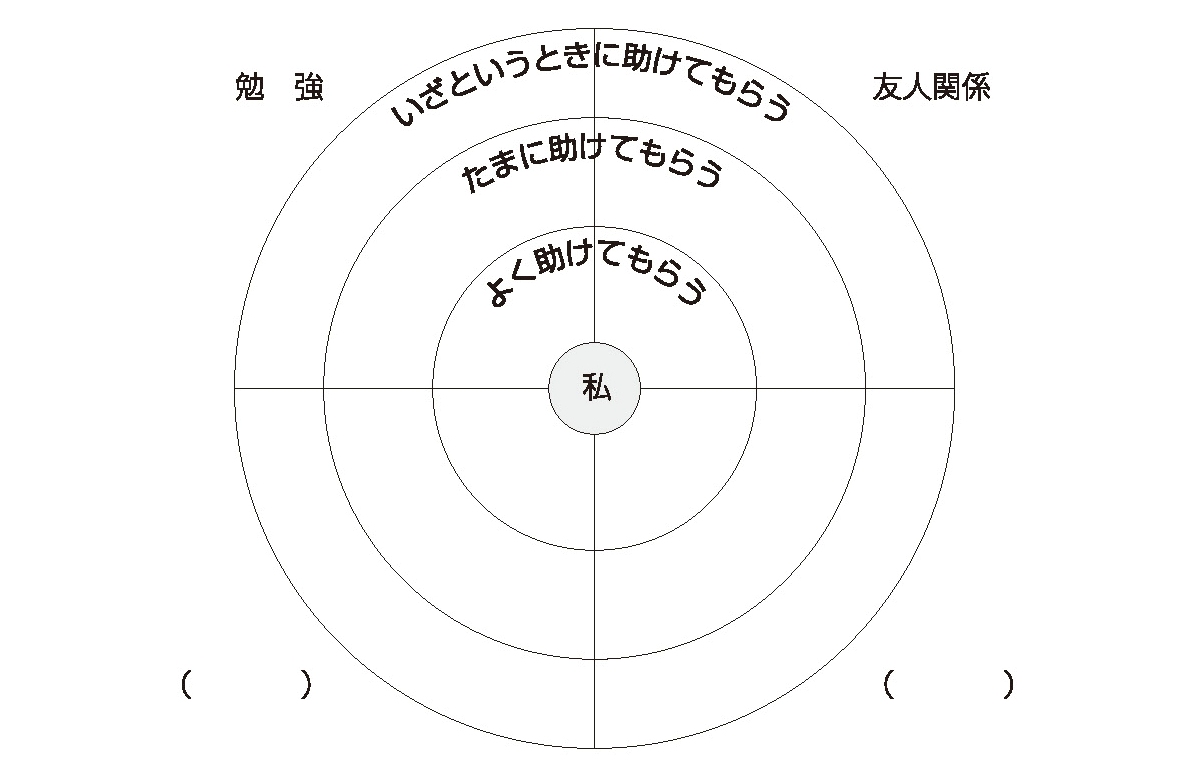 